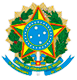 MINISTÉRIO DA EDUCAÇÃOSECRETARIA DE EDUCAÇÃO PROFISSIONAL E TECNOLÓGICAINSTITUTO FEDERAL DE EDUCAÇÃO, CIÊNCIA E TECNOLOGIA DE MINAS GERAISReitoriaGabinete da ReitoriaAv. Professor Mário Werneck, 2590 - Bairro Buritis - CEP 30575-180 - Belo Horizonte - MG (31) 2513-5105 - www.ifmg.edu.brANEXO I – EDITAL 33/2020Modelo de ofício a ser assinado pelo diretor do campus via SEI.À Comissão Julgadora do Edital 33/2020,Na condição de Diretor Geral do Campus XXXX, declaro concordância com a submissão do projeto encaminhado pelo servidor XXXXX ao edital 33/2020, estando de acordo com todas as cláusulas do referido edital e também me comprometendo a:a) Disponibilizar espaços físicos adequados ao desenvolvimento das atividades previstas no plano de PD&I; b) Subsidiar eventuais outras despesas que se façam necessárias à execução do plano de PD&I, como despesas adicionais com material de consumo, diárias, passagens e despesas de locomoção, serviços de terceiros (pessoa física e pessoa jurídica), despesas com instalação de equipamentos, despesas de suporte operacional e uso de equipamentos e softwares;c) Acompanhar continuamente a realização do projeto, verificando a devida realização das atividades pelas equipes e a adequada utilização dos recursos disponibilizados, apresentando as informações pertinentes a este acompanhamento sempre que solicitado pelo Ifes ou pela SETEC/MEC.e) Arcar com as seguintes contrapartidas do campus:Deve ser transcrito para o ofício a tabela do item 8 do Anexo I, para que o Diretor manifeste expressa concordância com as contrapartidas.Atenciosamente,